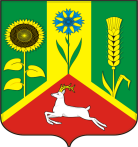 СОВЕТ ДЕПУТАТОВМУНИЦИПАЛЬНОГО ОБРАЗОВАНИЯВАСИЛЬЕВСКИЙ СЕЛЬСОВЕТСАРАКТАШСКОГО РАЙОНАОРЕНБУРГСКОЙ ОБЛАСТИЧЕТВЕРТЫЙ СОЗЫВР Е Ш Е Н И Е Внеочередного тридцатого заседания Совета депутатовВасильевского сельсовета Саракташского района четвёртого созыва23 января  2024 г                            с. Васильевка                                № 144О внесение изменений в Положение о порядке оплаты труда главы муниципального образования  Васильевского сельсовет Саракташского района Оренбургской области, утвержденное решением Совета депутатов сельсовета № 51 от 26.11.2021 «Об утверждении Положения о порядке оплаты труда главы муниципального образования Васильевский  сельсовет Саракташского района Оренбургской области»На основании пункта 4 статьи 86 Бюджетного кодекса Российской Федерации, статьи 16 Закона Оренбургской области от 12.09.1997                                   № 130/32-ОЗ «О статусе выборного должностного лица местного самоуправления», Закона Оренбургской области от 10.10.2007                                         № 1611/339-IV-ОЗ «О муниципальной службе в Оренбургской области», решения «О бюджете муниципального образования Васильевский сельсовет Саракташского района Оренбургской области на 2024 год и плановый период 2025-2026 годов» и руководствуясь статьей 28 Устава муниципального образования Васильевский  сельсовет Саракташского  района Оренбургской области Совет депутатов Васильевского сельсовета РЕШИЛ:1. Внести в решение Совета депутатов Васильевского сельсовета Саракташского района Оренбургской области от 26.11.2021 № 51 «Об утверждении Положения о порядке оплаты труда главы муниципального образования Васильевский  сельсовет Саракташского района Оренбургской области» следующие изменения:1.1. Пункт 2.1 Раздела 2  изложить в следующей редакции:                          «2.1. Должностной оклад главы муниципального образования составляет                 17065,00  рубля».          2. Настоящее решение вступает в силу после официального опубликования в информационном бюллетени «Васильевский сельсовет», и распространяется на правоотношения, возникшие с 1 января 2024 года, подлежит размещению на официальном сайте муниципального образования Васильевский  сельсовет Саракташского района Оренбургской области.3. Контроль за исполнением настоящего решения возложить на постоянную комиссию Совета депутатов сельсовета по мандатным вопросам (Клюшникова А.А.).Разослано: администрации сельсовета, постоянным комиссиям, депутатамСовета депутатов сельсовета, прокуратуре района, официальный сайтсельсовета, информационный бюллетень «Васильевский  сельсовет», в дело.Председатель Совета депутатов сельсоветаГлава муниципального образования ___________ М.А. Углов__________  В.Н. Тихонов